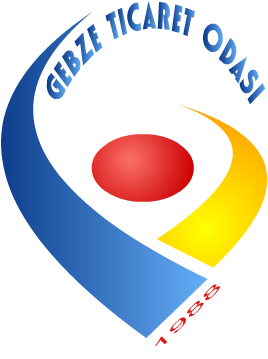 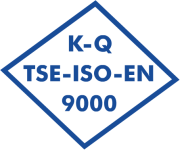 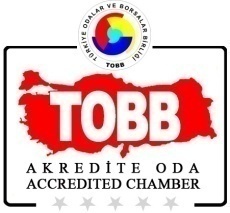 (14.03.2017)BASIN BİLDİRİSİ“GEBZE TİCARET ODASI”, ÇERKEŞ HEYETİNİ AĞIRLADI 	Gebze Ticaret Odası Yönetim Kurulu Başkanı Nail ÇİLER, Meclis Divanı Üyeleri, Yönetim Kurulu Üyeleri, Disiplin Kurulu Üyelerinin katılımıyla, Çerkeş Belediye Başkanı  Hasan SOPACI, Çerkeş OSB Yönetim Kurulu Başkanı Hüseyin Önder ALTUN, Kuzey Anadolu Kalkınma Ajansı yetkilileri ve Çerkeş OSB’de yatırım yapan firma yetkililerinden oluşan heyet, GEBZE TİCARET ODASI’nı ziyaret etti. Program, GTO Başkanı Nail ÇİLER’in bölgeye ilişkin istatiki bilgileri paylaştığı kısa karşılama konuşması ardından Oda faaliyetleri ve bölgenin tanıtıldığı sunumun izlenmesi ile başladı. Bölgenin artık tüm potansiyeli ile Sanayi 4.0 çağına uyum sağlama hedefinde olduğunu belirten Nail ÇİLER, GEBZE TİCARET ODASI olarak şehrimizi tarihi ve kültürel yönleriyle de tanıtma gayretini dile getirdi. 	5. Yatırım teşvik bölgesinde bulunan Çankırı ve Çerkeş Organize Sanayi Bölgesi’ne dair detaylı bilgilendirme yapılarak, “vergi indirim oranı”, “faiz desteği”, “KDV istisnasının” içinde bulunduğu yatırım teşvik paketleri, Tübitak-ARGE destek programlarına ilişkin sunumları paylaşan yetkililer, sanayici ve işadamlarımıza Çankırı, Çerkeş’e yatırım yapın çağrısında bulundular. Bu bölgeye yatırım yapan işadamları başarı hikayelerini katılımcılar ile paylaşarak, bölgedeki istihdam yaratma çabalarını anlattılar.	Oda olarak ülkenin her köşesinde yaşanan kalkınma hamlesine destek verme gayretinde olduklarını belirten GTO Başkanı, ziyaretleri için heyete teşekkürlerini iletirken, günün anısına hediye takdiminde bulundu.